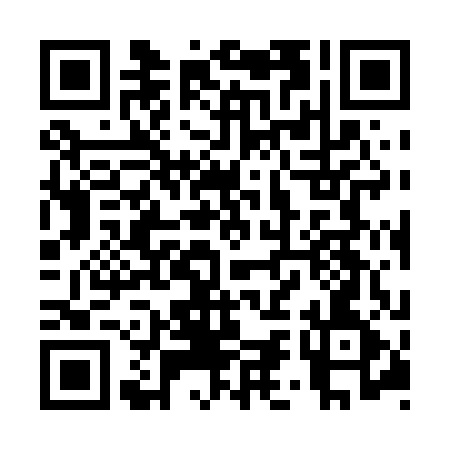 Prayer times for Sobotka Mala Wies, PolandMon 1 Apr 2024 - Tue 30 Apr 2024High Latitude Method: Angle Based RulePrayer Calculation Method: Muslim World LeagueAsar Calculation Method: HanafiPrayer times provided by https://www.salahtimes.comDateDayFajrSunriseDhuhrAsrMaghribIsha1Mon4:236:2312:525:197:239:152Tue4:206:2112:525:217:259:173Wed4:186:1812:525:227:269:204Thu4:156:1612:515:237:289:225Fri4:126:1412:515:247:309:246Sat4:096:1112:515:257:319:267Sun4:066:0912:515:277:339:298Mon4:036:0712:505:287:359:319Tue4:006:0512:505:297:369:3310Wed3:576:0312:505:307:389:3611Thu3:546:0012:505:317:409:3812Fri3:515:5812:495:327:419:4113Sat3:485:5612:495:347:439:4314Sun3:445:5412:495:357:459:4615Mon3:415:5212:495:367:469:4816Tue3:385:4912:485:377:489:5117Wed3:355:4712:485:387:509:5418Thu3:325:4512:485:397:529:5619Fri3:295:4312:485:407:539:5920Sat3:255:4112:475:427:5510:0221Sun3:225:3912:475:437:5710:0422Mon3:195:3712:475:447:5810:0723Tue3:155:3512:475:458:0010:1024Wed3:125:3312:475:468:0210:1325Thu3:085:3112:475:478:0310:1626Fri3:055:2912:465:488:0510:1927Sat3:025:2712:465:498:0710:2228Sun2:585:2512:465:508:0810:2529Mon2:545:2312:465:518:1010:2830Tue2:515:2112:465:528:1210:31